Đánh giá mức độ bền vững của mô hình du lịch cộng đồng homestay tại vùng đệm Vườn Quốc gia Phong Nha – Kẻ BàngTrần Công Dũng  Nguyễn Đức Kiên Tóm tắtNghiên cứu này xây dựng bộ tiêu chí và tiến hành đánh giá mức độ bền vững của mô hình du lịch homestay tại Vùng đệm Vườn Quốc gia Phong Nha – Kẻ Bàng. Áp dụng phương pháp phân tích thứ bậc AHP, chúng tôi đã xác định trọng số của các tiêu chí chính và nhóm tiêu chí thành phần của bộ tiêu chí đánh giá. Kết quả nghiên cứu cho thấy, mô hình du lịch homestay tại điểm khảo sát nhìn chung là mô hình đạt mức độ ‘bền vững tiềm năng’. Tuy nhiên, mô hình này chưa đáp ứng tất cả các yếu tố bền vững, cụ thể 2 trong 4 tiêu chí đo lường chỉ đạt ‘chưa bền vững’ (Môi trường và Cộng đồng & Phát triển du lịch).  Mặc dù hai khía cạnh Kinh tế và Văn hóa – Xã hội được đánh giá là ‘bền vững tiềm năng’, cải thiện các yếu tố thành phần chưa đáp ứng được yêu cầu phát triển là vấn đề mang tính cấp thiết tại địa phương với trọng tâm là hoàn thiện chính sách thuế và lệ phí, hệ thống cấp tải điện, và gia tăng nguồn lực cho bảo tồn di sản nhân văn.Từ khóa: du lịch cộng đồng, homestay, phát triển bền vững, Phong Nha – Kẻ BàngGiới thiệuTrong những năm vừa qua du lịch cộng đồng (DLCĐ) đã có những đóng góp rất lớn vào thành quả chung của ngành du lịch tỉnh Quảng Bình (Nguyễn Công Thanh, 2019). Theo báo cáo của Sở Du lịch, năm 2019, du lịch Quảng Bình tiếp tục có sự tăng trưởng ổn định và đạt được những kết quả quan trọng. Tổng lượt khách ước đạt 3,9 triệu lượt, tăng 18,25 so với năm 2018, trong đó khách quốc tế ước đạt 200.000 lượt, tăng 53,8%. Tổng thu từ khách du lịch ước đạt 4.485 tỷ đồng, tăng 20,2% so với năm 2018 (Sở Du lịch Quảng Bình, 2019). Toàn tỉnh có 350 cơ sở lưu trú du lịch; 41 đơn vị lữ hành đăng ký hoạt động; 3.000 cơ sở kinh doanh dịch vụ ăn uống cùng các cơ sở, cửa hàng cung cấp sản phẩm phục vụ du khách tại khu, điểm du lịch. Đóng góp vào thành công chung đó phải kể đến các mô hình du lịch homestay tại vùng đệm Vườn Quốc gia Phong Nha – Kẻ Bàng (VQG PN-KB) (Lê Quang Trực, 2020; Trần Công Dũng, 2019). Điển hình các mô hình homestay thành công ở khu vực Vùng đệm như: Oxalis, Jungle Boss (xã Sơn Trạch), Chày Lập Farmstay (xã Phúc Trạch), Pepper House (xã Hưng Trạch), Hồ Khanh Homestay (xã Sơn Trạch) và nhiều mô hình Farmstay và Homestay khác… Hiệu quả kinh tế của các mô hình này đã thu hút sự quan tâm chú ý và đầu tư của hộ gia đình, doanh nghiệp, tổ chức và chính quyền địa phương trong những năm gần đây (Trần Công Dũng, 2019; Nguyễn Trung Hiếu, 2017; Nguyễn Đức Kiên, 2020). Tuy nhiên, cũng giống như nhiều mô hình DLCĐ khác các biểu hiện thiếu bền vững trong quá trình phát triển ngày càng xuất hiện nhiều, phải kể đến là sự mai một về văn hóa, hiện tượng bất chấp lợi nhuận sẵn sàng thay đổi các giá trị truyền thống, cạnh tranh không lành mạnh, tác động xấu đến môi trường, cách thức làm du lịch thiếu chuyên nghiệp và quy hoạch chưa khai khác hết tiềm năng du lịch … Do đó, nghiên cứu này tiến hành đánh giá mức độ bền vững của phát triển mô hình du lịch tại địa phương, tập trung vào mô hình du lịch homestay tại Vùng đệm VQG PN – KB.Phương pháp nghiên cứuPhương pháp thu thập số liệuSố liệu sơ cấp được thu thập bằng bảng hỏi được thiết kế sẵn từ hai nguồn chủ yếu:Thứ nhất, khảo sát người am hiểu về du lịch cộng đồng, phát triển du lịch bền vững của Sở du lịch tỉnh Quảng Bình. Mục đích để xây dựng bộ tiêu chí đánh giá cũng như xác định trọng số (mức độ quan trọng) cho các tiêu chí trong phân tích. Thứ hai, sử dụng bảng hỏi thiết kế sẵn dạng thang đo Likert 5 mức độ dựa trên bộ tiêu chí đã xây dựng để khảo sát các hộ kinh doanh homestay. Theo báo cáo của Sở du lịch Quảng Bình (2018) tổng số hộ kinh doanh homestay tại khu vực Vùng đệm VQG PN - KB là 126 hộ. Nghiên cứu này tiến hành khảo sát ngẫu nhiên 100 hộ (chiếm 79,4%)  tại các xã trọng điểm về phát triển DLCĐ. Đây là các xã được xác định có hoạt động du lịch homestay phát triển mạnh ở khu vực Vùng đệm VQG PN-KB bao gồm: Sơn Trạch, Hưng Trạch, Phúc Trạch và Cự Nẫm. Dữ liệu nghiên cứu được thu thập vào tháng 10/2019. Phương pháp chỉ sốNghiên cứu áp dụng phương pháp chỉ số để đo lường mức độ bền vững của mô hình du lịch nghiên cứu. Các chỉ số có trọng số được xác định bằng phương pháp phân tích thứ bậc – Analytic Hierachy Process (AHP) sẽ phục vụ bộ tiêu chí đánh giá phát triển mô hình du lịch homestay bền vững tại Vùng đệm. Các nghiên cứu về lý luận và thực tiễn đều chỉ ra rằng ba trụ cột lớn của phát triển bền vững là kinh tế, xã hội và môi trường (Blancas, 2009; Azizi, 2011). Tuy nhiên, đánh giá trạng thái phát triển bền vững của một điểm du lịch cụ thể là không dễ dàng bởi chưa thực sự có một bộ tiêu chí nào được coi là chuẩn mực trong việc đánh giá tính bền vững của du lịch, hơn nữa vấn đề phát triển ở các điểm du lịch khác nhau là không giống nhau, thậm chí hoàn toàn khác nhau do các đặc điểm về tự nhiên – văn hóa – xã hội, loại hình du lịch, định hướng phát triển…Vì vậy, các tiêu chí được xây dựng không chỉ dựa trên tổng hợp quan điểm lý luận, mà còn phải quan tâm đến các yếu tố thực tiễn tại địa bàn nghiên cứu (Uzun, 2015; Ko, 2003). Nhận thức được vấn đề trên, nhóm tác giả thực hiện xây dựng bộ tiêu chí đánh giá phát triển du lịch homestay bền vững tại Vùng đệm VQG PN-KB qua ba bước: Tổng hợp các tiêu chí phù hợp từ các nghiên cứu trước; điều tra địa bàn nghiên cứu để phát hiện và bổ sung; và tham vấn chuyên gia xác định bộ tiêu chí chính thức. Cấu trúc của bộ tiêu chí đánh giá gồm 3 cấp bậc: Tiêu chí lớn/Khía cạnh bền vững (Dimension/Criteria), tiêu chí thành phần (Sub-Criteria) và biến thang đo (Indicators); việc xác định các tiêu chí được thực hiện từ cấp lớn nhất (Criteria) đến các cấp nhỏ hơn. Bộ tiêu chí sẽ bao quát các góc độ khác nhau của phát triển du lịch bền vững, đó là: Kinh tế, văn hóa – xã hội, môi trường, và cộng đồng & phát triển du lịch.Bảng 1. Bộ tiêu chí đánh giá phát triển mô hình du lịch homestay theo hướng bền vững tại Vùng đệm VQG PN-KB(Nguồn: Tổng hợp của nhóm tác giả)Phương pháp xác định trọng số của các tiêu chí bằng phương pháp phân tích thứ bậc – Analytic Hierachy Process (AHP)Nhóm tác giả thực hiện xác định trọng số (mức độ quan trọng) của các tiêu chí trong bộ tiêu chí đánh giá bằng phương pháp phân tích thứ bậc (AHP) (Trần Thị Mỹ Dung, 2012). Việc đánh giá mức độ quan trọng của các tiêu chí dựa vào kết quả đánh giá của những người am hiểu về DLCĐ và du lịch bền vững tại Sở du lịch tỉnh Quảng Bình. Trong nghiên cứu này số lượng người am hiểu tham gia đánh giá là nhỏ, kết quả đánh giá cho mỗi cặp tiêu chí của những người này sẽ được lấy trung bình và đưa vào phần mềm Expert Choice v11 để xử lý (với giả định ý kiến đánh giá của các những người này được tôn trọng như nhau). Các bước xử lý số liệu theo thuật toán AHP như sau:Bước 1: Lập ma trận so sánh cặp:Để mô tả ý kiến đánh giá của các chuyên gia về mức độ quan trọng của mỗi tiêu chí đối với tiêu chí ở cấp cao hơn cần thực hiện so sánh từng cặp. Giả sử chúng ta so sánh một bộ gồm n tiêu chí, được ký hiệu là A1, A2,…An được diễn tả bằng một ma trận so sánh cặp A kích thước nxn, chưa các phần tử aij. Nếu như trọng số các phần tử của ma trận A là aij thì ma trận (a) thể hiện việc so sánh từng cặp. Trong ma trận so sánh cặp, một giá trị của ma trận là giá trị nghịch đảo của nửa kia đối xứng qua đường chéo chính của ma trận, tức là aji=aij-1 (i tính theo hang, j tính theo cột). =  =       (a)Bước 2: Chuẩn hóa ma trận:Việc chuẩn hóa ma trận so sánh cặp được thực hiện bằng cách chia mỗi phần tử trong từng cột của ma trận với giá trị tổng tương ứng. Điều này sẽ cung cấp sự so sánh có ý nghĩa giữa các yếu tố trong sơ đồ thứ bậc. Ma trận chuẩn hóa có dạng như sau: =  =   với   =   Bước 3: Véc tơ độ ưu tiênTa lấy trung bình theo dòng của ma trận chuẩn hóa, tức là giá trị của mỗi hang trong ma trận mới được tính ở bước trên sẽ được lấy tổng và chia cho số cột thể hiện các yếu tố so sánh. Véc tơ độ ưu tiên có dạng như sau: =   với  =     Bước 4: Đo lường sự không nhất quán:Saaty (1994) đã định nghĩa sự nhất quán như sau: “Những cường độ giữa những ý tưởng hay đối tượng có liên quan nhau dựa trên một tiêu chuẩn cụ thể để hiệu chỉnh lẫn nhau trong cùng một phương pháp so sánh hợp lý”. Từ đó Saaty đã đề ra các bước đo lường sự không nhất quán như sau:+ Xác định véc tơ tổng có trọng số bằng cách nhân ma trận so sánh cặp với véc tơ độ ưu tiên: T = A.w + Xác định véc tơ nhất quán bằng cách chia tương ứng véc tơ tổng có trọng số cho véc tơ độ ưu tiên: P = T/w + Xác định giá trị đặc trưng cực đại 𝜆: 𝜆max =  + Xác định trị số nhất quán CI (Consistency Index) theo công thức của Saaty:  =   + Xác định tỉ số nhất quán CR (Consistency Ratio):  Trong đó: n là kích thước của ma trận và RI là chỉ số ngẫu nhiên (Random Index – nhất quán trung bình)Nếu tỉ số nhất quán CR < 10% (CR < 0,1) thì các trọng số của các tham số vừa tính đạt yêu cầu, nếu CR > 10% thì thu thập lại dữ liệu và tiếp tục làm từ bước 1.Bước 5: Véc tơ tổng hợp trọng số:Véc tơ tổng hợp trọng số chính là giá trị véc tơ độ ưu tiên trung bình của tất cả các chuyên gia đánh giá sau khi đã đo lường sự không nhất quán. Kết quả cuối cùng của véc tơ tổng hợp trọng số là các véc tơ wi cho các tiêu chí thuộc nhóm tiêu chí thứ i, wG cho tất cả các nhóm.2.4. Xác định điểm bền vững và kết luận về tính bền vững của mô hình du lịch homestay  tại Vùng đệm VQG PN - KBKết quả đánh giá mức độ bền vững là một điểm số duy nhất được gọi là điểm bền vững đối với mục tiêu phát triển du lịch bền vững (Goal) và các tiêu chí lớn (Dimension/Criteria) và mức độ đáp ứng yêu cầu đối với các biến đo lường (Indicator), việc tính toán dựa trên công thức chung dưới đây:S = Trong đó: S là điểm bền vững du lịch (0 ≤ Si ≤ 100) Mi là trung bình đánh giá của người dân địa phương cho tiêu chí i (0 ≤ Mi ≤ 100)xi là trọng số của tiêu chí i (0 ≤ xi ≤ 1)Kết quả điểm bền vững (S) sẽ được so sánh với bảng tiêu chuẩn đánh giá mức độ bền vững (Barometer of Sustainability, Prescott-Allen & IUCN, 1996), điểm đánh giá của người dân được quy đổi hợp lý với thang đánh giá:Bảng 2. Thang đánh giá mức độ bền vững(Nguồn: IUCN, Prescott-Allen (1996) và tổng hợp của tác giả)Kết quả và thảo luậnTổng quan hoạt động du lịch homestay tại khu vực vùng đệm VQG PN – KBVới cảnh đẹp hoang sơ của núi rừng, sông suối và người dân thuần hậu, chất phác, thời gian qua mô hình DLCĐ homestay đang phát triển mạnh trên địa bàn vùng đệm. Mô hình du lịch này không những góp phần giới thiệu, quảng bá tiềm năng du lịch phong phú và hấp dẫn của địa bàn, ngoài ra còn mang lại lợi ích thiết thực về kinh tế, nhằm nâng cao đời sống cho người dân. Mô hình nãy đã thu hút nhiều đối tuợng tham gia như: cán bộ, doanh nhân và nông dân. Thống kê của Sở Du Lịch tỉnh Quảng Bình năm 2018 địa bàn vùng đệm có 126 cơ sở kinh doanh homestay, gồm 1.135 buồng và hơn 3.000 giường. Số doanh nghiệp lữ hành là 15 đơn vị, tập trung chủ yếu ở các xã Sơn Trạch, Cự Nẫm, Hưng Trạch và Thanh Trạch.		Bảng 3. Một số mô hình homestay, farmstay điển hình tại Vùng đệm VQG PN -KB                     (Nguồn: Phòng văn hóa- thông tin huyện Bố Trạch, 2017)Các mô hình đang phát triển rất tốt, thu hút hàng trăm lượt khách mỗi ngày, trong đó, phần lớn là du khách nước ngoài như: Chày Lập Farmstay, Phong Nha Farmstay, Pepper House Homestay, Hồ Khanh Homestay, Jungle Boss Homestay. Ngoài các mô hình homestay và farmstay còn có các hình thức kinh doanh du lịch khác nhằm phục vụ nhu cầu của du khách như: dịch vụ ăn uống, thuê xe đạp leo núi, hoạt động dã ngoại, tham gia các trò chơi dân gian, tham gia các hoạt động hàng ngày cùng với người dân bản địa... Du lịch cộng đồng đang được người dân Phong Nha lựa chọn để đầu tư phát triển và mang lại hiệu quả bền vững. Tuy chỉ mới phát triển và vẫn đang còn mang tính chất manh mún, nhỏ lẻ của cá nhân, tổ chức nhưng loại hình du lịch cộng đồng ở đây cũng đã góp phần không nhỏ trong việc thu hút khách du lịch, phát triển ngành du lịch của tỉnh nhà, tạo công ăn việc làm và tăng thu nhập cho người dân địa phương.Để đa dạng hóa dịch vụ du lịch, các làng nghề truyền thống như rượu Vạn Lộc, nón lá Mỹ Trạch đã được chú trọng đầu tư. Huyện Bố Trạch đã thành lập 4 câu lạc bộ nghệ thuật truyền thống, mỗi câu lạc bộ được hỗ trợ 60 triệu đồng, gồm: câu lạc bộ văn hóa dân gian ở xã Phú Trạch, câu lạc bộ dân ca ở huyện Bố Trạch, câu lạc bộ tuồng bội Khương Hà và câu lạc bộ văn hóa dân gian xã Nhân Trạch. Hoạt động của các câu lạc bộ tập trung phục vụ người dân địa phương và đặc biệt là du khách đến tham quan trên địa bàn.Kết quả đánh giá trọng số về các tiêu chí, nhóm tiêu chíTrọng số của các tiêu chí không chỉ cho phép thực hiện tính toán điểm bền vững mà còn thể hiện mức độ ưu tiên (mức độ đóng góp) của chúng trong thực hiện chiến lược phát triển du lịch, căn cứ vào đó nhà quản lý có thể biết vấn đề gì cần được quan tâm nhiều hơn. Kết quả xác định trọng số cho từng tiêu chí bằng phương pháp AHP được trình bày ở bảng sau:Bảng 4. Kết quả đánh giá trọng số của chuyên gia về các tiêu chí* Số trong ngoặc là kết quả tỷ lệ nhất quán CRNguồn: Xử lý số liệu bằng phần mềm Expert ChoiceKết quả cho thấy đối với 4 tiêu chí lớn về phát triển du lịch homestay bền vững trọng số của chúng không có sự chênh lệch nhiều xong vẫn thể hiện độ ưu tiên khá rõ ràng, Kinh tế được đánh giá là quan trọng nhất với trọng số 0,289; ít được ưu tiên nhất là Cộng đồng và Phát triển du lịch với 0,211 trong khi hai tiêu chí Văn hóa – Xã hội và Môi trường có tầm quan trọng như nhau và bằng 0,23. Kết quả tỷ số nhất quán CR cho biết tất cả các giá trị đều < 10%, như vậy đánh giá của các chuyên gia là khá đồng nhất và độ tin cậy cao. Kết quả đo lường mức độ bền vững của nhóm nhân tố kinh tếKết quả tính toán nhóm nhân tố kinh tế cho thấy: Du lịch homestay ở địa phương có mức độ bền vững tiềm năng nhất định thông qua tăng thu nhập và phân phối thu nhập giữa các bên tham gia. Thu nhập chính vẫn là dịch vụ lưu trú homestay, rất nhiều nghề mới đã xuất hiện và giúp người dân địa phương có thêm nhiều công ăn việc làm song song với các hoạt động du lịch.Bảng 5. Điểm bền vững và điểm đánh giá các tiêu chí về Kinh tế(Nguồn: Tổng hợp và xử lý của tác giả)Ta thấy lợi ích kinh tế của du lịch homestay là rõ nét nhưng phân phối thu nhập và chính sách thuế, phí vẫn là mối quan ngại của người làm du lịch. Trong đó cần hoàn thiện chính sách thuế, lệ phí, và công khai các khoản thu và cách sử dụng nguồn thu cho cộng động là yêu cầu cấp bách. Kết quả đo lường mức độ bền vững của nhóm nhân tố Văn hóa – Xã hộiBảng 6. Điểm bền vững và điểm đánh giá các tiêu chí về Văn hóa – Xã hội(Nguồn: Tổng hợp và xử lý của tác giả)Các dịch vụ DLCĐ ở VQG PN-KB khá đa dạng và đã sử dụng được nhiều tài nguyên văn hóa bản địa. Tuy nhiên, tác động của hoạt động du lịch này về mặt xã hội cũng rất rõ nét. Ở mức chỉ số 69,53 du lịch homestay ở địa phương chỉ đạt mức bền vững tiềm năng. Như vậy chưa có sự phát triển ổn định lâu dài trong phát triển các mô hình du lịch homestay. Điều này cho thấy tác động về mặt xã hội của các mô hình này là rất lớn nhưng quá trình quản lý nhằm phát huy tính tích cực/giảm thiểu tác động tiêu cực còn rất hạn chế. Kết quả đo lường mức độ bền vững của nhóm nhân tố về Môi trườngĐiểm đạt được của nhóm nhân tố này các khá thấp, trạng thái bền vững ở mức trung bình (60,8) thể hiện tác động của mô hình du lịch homestay đến môi trường là khá lớn trong khi ý thức và hành động của cộng đồng địa phương để bảo vệ môi trường còn hạn chế. Vấn đề đáng lưu tâm nữa là thu gom và xử lý rác thải, theo đánh giá của người dân địa phương rác thải tại đây vẫn được xử lý một cách thô sơ. Điểm tích cực trong nhóm này là ý thức bảo vệ môi trường của khách du lịch, qua quá trình tìm hiểu lí do là vì khách du lịch homestay chủ yếu là du khách nước ngoài, họ có ý thức cao với môi trường hơn du khách nội địa. Tuy nhiên, việc xây dựng và thực hiện quy chế thu gom rác tại các điểm du lịch, nâng cao ý thức cộng đồng là rất cần thiết để giảm lo ngại về mặt môi trường trong tương lai.Bảng 7. Điểm bền vững và điểm đánh giá các tiêu chí về Môi trường(Nguồn: Tổng hợp và xử lý của tác giả) Kết quả đo lường mức độ bền vững của nhóm nhân tố Cộng đồng và Phát triển du lịchBảng 8. Điểm bền vững và điểm đánh giá các tiêu chí về Cộng đồng và Phát triển du lịch(Nguồn: Tổng hợp và xử lý của tác giả)Nhóm nhân tố Cộng đồng và Phát triển du lịch có điểm bền vững thấp nhất trong 4 nhóm. Với mức điểm 52,48 nhóm này chỉ dừng lại ở mức bền vững trung bình. Trong đó, tiêu chí thành phần Sức tải du lịch có điểm bền vững thấp nhất (47,59 điểm). Do đó, sức tải du lịch là vấn đề cần quan tâm khi mà DLCĐ mang tính mùa vụ rất lớn. Với sự bùng phát hiện nay của các mô hình du lịch homestay sẽ dẫn đến quá tải và cạnh tranh không lành mạnh. Có thể nói các vấn về năng lực thực hiện du lịch của cộng đồng địa phương đã được quan tâm nhất định, nhưng còn mang tính tự phát. Nhiều khóa học ngắn đào tạo về du lịch cộng đồng, du lịch homestay… đã được mở để trang bị kiến thức và kỹ năng nghiệp vụ cho người dân và được đón nhận. Tuy nhiên, cần chú trọng cấp chứng chỉ sau khi hoàn thành cho người học và thường xuyên mở thêm các lớp mới cho những người chưa được tham gia. Kết quả đo lường mức độ bền vững chung và thảo luận về tính bền vững của mô hình du lịch homestay tại Vùng đệm VQG PN-KB Bảng 9. Điểm bền vững của mô hình du lịch homestay tại Vùng đệm VQG PN –KB theo thang đo của IUCN, Prescott-Allen (1996)(Nguồn: Tổng hợp và xử lý của tác giả)Kết quả tính toán cho thấy tất cả các mức điểm bền vững đều nằm trong khoảng 41-60 (Trung bình) và 61-80 (Bền vững tiềm năng). Cụ thể điểm của các tiêu chí Kinh tế và Văn hóa – Xã hội lần lượt là 70,61 và 69,53 đạt trạng thái bền vững tiềm năng. Tiêu chí Môi trường đạt điểm 60,8 và Cộng đồng và phát triển du lịch là 52,48 hai tiêu chí này có điểm số nằm ở mức trung bình, tức là chưa bền vững. Tuy nhiên nếu phân tích kỹ hơn ta có thể thấy điểm bền vững của hai tiêu chí Môi trường gần đạt điểm tuyệt đối của mức trung bình và nằm sát mức bền vững tiềm năng (61 điểm). Trong khi đó Kinh tế vượt qua mức bền vững tiềm năng cần thiết (70 điểm) và có thể kết luận có khả năng duy trì ổn định trạng thái bền vững này. Biểu đồ 1 cho thấy sự so sánh trực quan giữa mức độ bền vững của các khía cạnh này, các điểm bền vững tiến càng sát về mốc 100 thì càng bền vững.61,45 là điểm bền vững của cả mô hình du lịch homestay tại Vùng đệm VQG PN -KB, từ đó có thể kết luận rằng mô hình du lịch này đạt trạng thái bền vững tiềm năng. Bền vững tiềm năng được hiểu là khả năng đạt được trạng thái bền vững trong tương lai và đang duy trì một cách ổn định các yếu tố tạo nên sự bền vững, tuy nhiên mô hình du lịch này vẫn chưa chạm đến mức bền vững tiềm năng cần thiết (70 điểm). 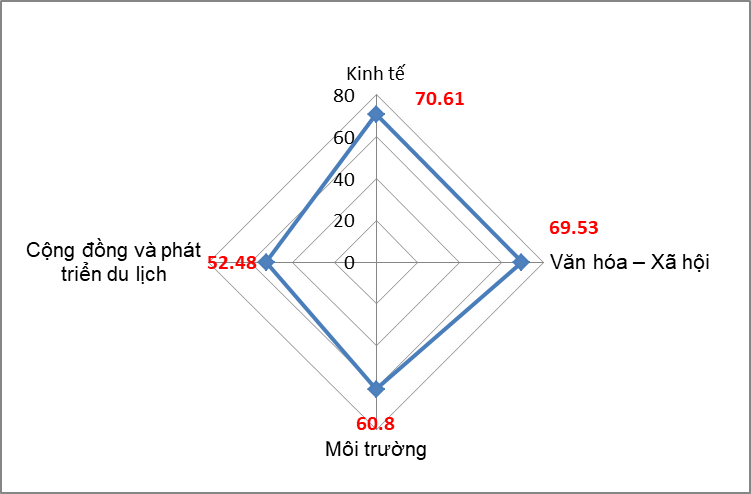 Biểu đồ 1. Mức độ bền vững của các tiêu chí lớnNguồn: Xử lý số liệu của tác giảKết luậnKết quả phân tích cho thấy mô hình du lịch homestay tại Vùng đệm VQG PN -KB là một mô hình có mức độ bền vững tiềm năng nhưng chưa đáp ứng tốt tất cả các yếu tố bền vững, 2 trong 4 tiêu chí bền vững được đánh giá chưa bền vững (Môi trường và Cộng đồng & Phát triển du lịch) trong khi đó 2 tiêu chí còn lại (Kinh tế và Văn hóa – Xã hội) đạt mức độ bền vững tiềm năng. Mặc dù hai khía cạnh Kinh tế và Văn hóa – xã hội được đánh giá là có khả năng bền vững trong tương lai nhưng điều cấp thiết vẫn phải cải thiện các yếu tố chưa đáp ứng được yêu cầu phát triển như chính sách thuế phí, hệ thống cấp tải điện và đóng góp kinh tế cho bảo tồn di sản nhân văn. Bên cạnh đó, các yếu tố văn hóa nguyên bản có nguy cơ mai một ngày càng nhiều là điều khiến cho các khía cạnh này có thể trở nên thiếu bền vững về lâu dài.  Mặt khác, cách thức làm du lịch tại vùng đệm VQG PN-KB còn tự phát và nhiều vấn đề thiếu chuyên nghiệp, cách làm việc của cộng đồng địa phương còn tùy tiện và chưa được tổ chức một cách khoa học. Một phần do nhận thức của người dân chưa đầy đủ và các kiến thức, kỹ năng du lịch chưa được đào tạo bài bản, sự tham gia của nhà nước và doanh nghiệp còn hạn chế trong khi cộng đồng địa phương chưa có được sự hỗ trợ phù hợp. Sự tham gia thụ động của chính quyền địa phương không những không có kết quả tích cực, mà còn ảnh hưởng đến hiệu quả của các loại hình DLCĐ này.Tài liệu tham khảoAzizi, H., Biglari, M., & Joudi, P. (2011). Assessment the feasibility of sustainable tourism in urban environments employing the cumulative linear model. Procedia Engineering, 24-33.Blancas, F. J., Gonzalez, M., Lozano-Oyola, M., & Perez, F. (2009). The assessment of sustainable tourism: Application to Spanish coastal destinations. Ecological Indicators, 484–492.Ko, T. G. (2003). Development of a tourism sustainability assessment procedure: a conceptual approach. Tourism Management, 431–445.Lê Quang Trực (2020). Tiềm năng và giải pháp phát triển du lịch cộng đồng tại Vườn Quốc gia Phong Nha – Kẻ Bàng. Tạp chí thông tin Khoa học và Công nghệ Quảng Bình, 1, 69 -76.Nguyễn Công Thanh (2019). Phát triển mô hình du lịch cộng đồng tại xã Sơn Trạch, huyện Bố Trạch, tỉnh Quảng Bình. Luận văn thạc sỹ kinh tế. Trường đại học Kinh tế, Đại học Huế.Nguyễn Đức Kiên (2020). Đánh giá tác động của phát triển du lịch homestay tới đời sống của người dân Vùng đệm Vườn Quốc gia Phong Nha – Kẻ Bàng. Tạp chí Kinh tế và Dự Báo, 24, 57 -60.Nguyễn Trung Hiếu (2017). Phát triển du lịch bền vững tại Vườn Quốc gia Phong Nha – Kẻ Bàng, Luận văn thạc sỹ kinh tế. Trường đại học Kinh tế, Đại học Huế.Trần Thị Mỹ Dung (2012). Tổng quan về ứng dụng phương pháp phân tích thứ bậc trong quản lý chuỗi cung ứng. Tạp chí Khoa học, 180-189.Trần Công Dũng (2019). Hiệu quả kinh tế - xã hội của mô hình homestay trong phát triển du lịch cộng đồng tại Vùng đệm Vườn Quốc gia Phong Nha – Kẻ Bàng. Tạp chí Kinh tế và Dự báo, 36, 54 -58.Uzun, F. V. (2015). Evaluation of the Sustainability of Tourism in Ihlara Valley and Suggestions. European Journal of Sustainable Development, 165-174.Evaluate the sustainability of the homestay community based tourism model in the buffer zone of Phong Nha - Ke Bang National ParkTran Cong Dung, Nguyen Duc KienSummaryThis study builds a set of criteria and conducts an assessment of the sustainability of the homestay tourism model in the buffer-zone of Phong Nha - Ke Bang National Park. Applying the AHP hierarchical analysis method, we have determined the weights of the main criteria and the component criteria group of the evaluation criteria. The research results show that the homestay tourism model at the survey site is generally at the level of 'potential sustainability'. However, this model does not meet all sustainability critiria; specifically 2 out of 4 measurement criteria only reach 'unsustainable' (Environment and Community & Tourism Development). Although the socio-economic and socio-cultural aspects are assessed as 'potential sustainability', the improvement of the constituent factors that do not meet the development requirements is an urgent issue with a focus paid on improving tax and fee policy, expanding power supply system, and increasing resources for heritage conservation.Key word: community – based tourism, sustainable development, Phong Nha – Ke BangMục tiêu(Goal)Tiêu chí(Criterias)Tiêu chí thành phần(Sub-Criterias)Biến đo lường(Indicators)Phát triển du lịch homestay bền vữngKinh tếỔn định thu nhậpSự ổn định thu nhập hộ gia đình từ khi làm du lịchPhát triển du lịch homestay bền vữngKinh tếỔn định thu nhậpThu nhập từ du lịch tốt hơn nghề truyền thốngPhát triển du lịch homestay bền vữngKinh tếPhân phối thu nhậpNgười dân giữ lại được phần lớn doanh thu du lịchPhát triển du lịch homestay bền vữngKinh tếPhân phối thu nhậpChính sách thuế, phí về du lịch hợp lýPhát triển du lịch homestay bền vữngVăn hóa – Xã hộiMức độ bảo tồn đặc trưng văn hóa địa phươngTrang phụcPhát triển du lịch homestay bền vữngVăn hóa – Xã hộiMức độ bảo tồn đặc trưng văn hóa địa phươngNhà truyền thốngPhát triển du lịch homestay bền vữngVăn hóa – Xã hộiMức độ bảo tồn đặc trưng văn hóa địa phươngLễ hội truyền thốngPhát triển du lịch homestay bền vữngVăn hóa – Xã hộiTác động bên ngoài đến văn hóaSự mâu thuẫn văn hóa giữa các dân tộc tại địa phươngPhát triển du lịch homestay bền vữngVăn hóa – Xã hộiTác động bên ngoài đến văn hóaSự xuất hiện của văn hóa khácPhát triển du lịch homestay bền vữngVăn hóa – Xã hộiÝ thức lưu giữ văn hóa dân tộcTruyền tải văn hóa địa phương cho khách du lịchPhát triển du lịch homestay bền vữngVăn hóa – Xã hộiÝ thức lưu giữ văn hóa dân tộcLưu giữ văn hóa của người trẻPhát triển du lịch homestay bền vữngVăn hóa – Xã hộiĐóng góp kinh tế cho bảo tồn tài nguyên nhân vănDuy trì giao lưu văn hóa từ nguồn thu du lịchPhát triển du lịch homestay bền vữngVăn hóa – Xã hộiCơ hội giáo dụcHọc ngoại ngữPhát triển du lịch homestay bền vữngVăn hóa – Xã hộiCơ hội giáo dụcĐi học thuận tiệnPhát triển du lịch homestay bền vữngVăn hóa – Xã hộiĐời sống dân cưCải tạo nhà cửaPhát triển du lịch homestay bền vữngVăn hóa – Xã hộiĐời sống dân cưNước sạchPhát triển du lịch homestay bền vữngVăn hóa – Xã hộiĐời sống dân cưĐiệnPhát triển du lịch homestay bền vữngVăn hóa – Xã hộiĐời sống dân cưDịch vụ y tếPhát triển du lịch homestay bền vữngVăn hóa – Xã hộiĐời sống dân cưMua hàng tiêu dùngPhát triển du lịch homestay bền vữngVăn hóa – Xã hộiAn ninh trật tựMức độ thường xuyên xảy ra trộm cắpPhát triển du lịch homestay bền vữngMôi trườngBảo vệ tài nguyên tự nhiên và môi trườngBảo vệ rừngPhát triển du lịch homestay bền vữngMôi trườngBảo vệ tài nguyên tự nhiên và môi trườngBảo vệ đất nông nghiệpPhát triển du lịch homestay bền vữngMôi trườngBảo vệ tài nguyên tự nhiên và môi trườngẢnh hưởng của bê tông hóa đến cảnh quanPhát triển du lịch homestay bền vữngMôi trườngBảo vệ tài nguyên tự nhiên và môi trườngXử lý rác thảiPhát triển du lịch homestay bền vữngMôi trườngÝ thức bảo vệ môi trườngTuyên truyền bảo vệ môi trường của chính quyền địa phươngPhát triển du lịch homestay bền vữngMôi trườngÝ thức bảo vệ môi trườngÝ thức của khách du lịchPhát triển du lịch homestay bền vữngCộng đồng & phát triển du lịchTương tác giữa người dân và khách du lịchThái độ phản ứng khi gặp khách du lịchPhát triển du lịch homestay bền vữngCộng đồng & phát triển du lịchTương tác giữa người dân và khách du lịchKhả năng sử dụng tiếng AnhPhát triển du lịch homestay bền vữngCộng đồng & phát triển du lịchTương tác giữa người dân và khách du lịchGiao lưu văn hóa với khách du lịchPhát triển du lịch homestay bền vữngCộng đồng & phát triển du lịchHỗ trợ làm du lịch cho người dân địa phươngLợi ích nhận được từ các khóa học du lịchPhát triển du lịch homestay bền vữngCộng đồng & phát triển du lịchHỗ trợ làm du lịch cho người dân địa phươngHỗ trợ khác của nhà nướcPhát triển du lịch homestay bền vữngCộng đồng & phát triển du lịchHỗ trợ làm du lịch cho người dân địa phươngTiếp thu ý kiến người dânPhát triển du lịch homestay bền vữngCộng đồng & phát triển du lịchSức tải du lịchSự đáp ứng nhà ở homestay khi quá đông khách du lịchPhát triển du lịch homestay bền vữngCộng đồng & phát triển du lịchSức tải du lịchSự đáp ứng địa điểm tổ chức các hoạt động giải trí khi quá đông khách du lịchĐiểm bền vữngĐiểm bền vữngThang đánh giáThang đánh giáThang đánh giáĐiểm bền vữngGiá trị mã hóa(theo thang Likert)Khoảng giá trịTrạng thái bền vữngTiêu chí thành phần và biến đo lường1010 – 20Không bền vữngKém30221 – 40Không bền vững tiềm tangKhông tốt50341 – 60Trung bìnhTrung bình70461 – 80Bền vững tiềm năngTốt90581 – 100Bền vữngRất tốtSTTMô hìnhĐịa chỉ1Dương HomestayXã Sơn Trạch2Hoan HomestayXã Sơn Trạch3Sy’s homestayXã Sơn Trạch4Village houseXã Sơn Trạch5Jungle Boss HomestayXã Sơn Trạch6Guest houseXã Sơn Trạch7Green RiverXã Sơn Trạch8Ho Khanh HomestayXã Sơn Trạch9Phong Nha Mountain HouseXã Sơn Trạch10Phong Nha River HouseXã Sơn Trạch11Rutic HomeXã Sơn Trạch12Quynh Hoa HomestayXã Sơn Trạch13Tu Lan HomestayXã Sơn Trạch14Phong Nha FarmstayXã Cự Nẫm15Phong Nha Lake HouseXã Hưng Trạch16Pepper House Phong Nha HomestayXã Hưng Trạch17With Boar Eco farmXã Hưng Trạch18The Pub With Cold BeerXã Hưng Trạch19Chay Lap FarmstayXã Phúc TrạchTiêu chíTrọng sốTiêu chí thành phầnTrọng sốThang đoTrọng sốKinh tế(0,000)0,289Ổn định thu nhập(0,000)0,333Sự ổn định thu nhập hộ gia đình từ khi làm du lịch0,25Kinh tế(0,000)0,289Ổn định thu nhập(0,000)0,333Thu nhập từ du lịch tốt hơn nghề truyền thống0,75Kinh tế(0,000)0,289Phân phối thu nhập(0,000)0,667Người dân giữ lại được phần lớn doanh thu du lịch0,857Kinh tế(0,000)0,289Phân phối thu nhập(0,000)0,667Chính sách thuế, phí về du lịch hợp lý0,143Văn hóa – Xã hội(0,000)0,23Mức độ bảo tồn đặc trưng văn hóa địa phương(0,000)0,135Trang phục0,289Văn hóa – Xã hội(0,000)0,23Mức độ bảo tồn đặc trưng văn hóa địa phương(0,000)0,135Nhà truyền thống0,581Văn hóa – Xã hội(0,000)0,23Mức độ bảo tồn đặc trưng văn hóa địa phương(0,000)0,135Lễ hội truyền thống0,13Văn hóa – Xã hội(0,000)0,23Tác động bên ngoài đến văn hóa(0,000)0,096Mâu thuẫn văn hóa giữa các dân tộc tại địa phương0,875Văn hóa – Xã hội(0,000)0,23Tác động bên ngoài đến văn hóa(0,000)0,096Sự xuất hiện của văn hóa khác0,125Văn hóa – Xã hội(0,000)0,23Ý thức lưu giữ văn hóa dân tộc(0,000)0,154Truyền tải văn hóa địa phương cho khách du lịch0,167Văn hóa – Xã hội(0,000)0,23Ý thức lưu giữ văn hóa dân tộc(0,000)0,154Lưu giữ văn hóa của người trẻ0,833Văn hóa – Xã hội(0,000)0,23Đóng góp kinh tế cho bảo tồn tài nguyên nhân văn(0,000)0,135Duy trì giao lưu văn hóa từ nguồn thu du lịch1Văn hóa – Xã hội(0,000)0,23Cơ hội giáo dục
(0,000)0,154Học ngoại ngữ0,539Văn hóa – Xã hội(0,000)0,23Cơ hội giáo dục
(0,000)0,154Đi học thuận tiện0,461Văn hóa – Xã hội(0,000)0,23Đời sống dân cư(0,000)0,172Cải tạo nhà cửa0,152Văn hóa – Xã hội(0,000)0,23Đời sống dân cư(0,000)0,172Nước sạch0,273Văn hóa – Xã hội(0,000)0,23Đời sống dân cư(0,000)0,172Dịch vụ y tế0,242Văn hóa – Xã hội(0,000)0,23Đời sống dân cư(0,000)0,172Điện0,273Văn hóa – Xã hội(0,000)0,23Đời sống dân cư(0,000)0,172Mua hàng tiêu dùng0,06Văn hóa – Xã hội(0,000)0,23An ninh trật tự(0,000)0,154Mức độ thường xuyên xảy ra trộm cắp1Môi trường(0,001)
0,23Bảo vệ tài nguyên tự nhiên và môi trường(0,020)0,5Bảo vệ rừng0,179Môi trường(0,001)
0,23Bảo vệ tài nguyên tự nhiên và môi trường(0,020)0,5Bảo vệ đất nông nghiệp0,203Môi trường(0,001)
0,23Bảo vệ tài nguyên tự nhiên và môi trường(0,020)0,5Ảnh hưởng của bê tông hóa đến cảnh quan0,354Môi trường(0,001)
0,23Bảo vệ tài nguyên tự nhiên và môi trường(0,020)0,5Xử lý rác thải0,263Môi trường(0,001)
0,23Ý thức bảo vệ môi trường
(0,001)0,5Tuyên truyền bảo vệ môi trường của chính quyền địa phương0,209Môi trường(0,001)
0,23Ý thức bảo vệ môi trường
(0,001)0,5Ý thức của khách du lịch0,791Cộng đồng và phát triển du lịch(0,003)
0,211Tương tác giữa người dân và khách du lịch(0,010)
0,318Thái độ phản ứng khi gặp khách du lịch0,289Cộng đồng và phát triển du lịch(0,003)
0,211Tương tác giữa người dân và khách du lịch(0,010)
0,318Khả năng sử dụng tiếng Anh0,13Cộng đồng và phát triển du lịch(0,003)
0,211Tương tác giữa người dân và khách du lịch(0,010)
0,318Giao lưu văn hóa với khách du lịch0,581Cộng đồng và phát triển du lịch(0,003)
0,211Hỗ trợ làm du lịch cho người dân địa phương(0,003)0,362Lợi ích nhận được từ các khóa học du lịch0,223Cộng đồng và phát triển du lịch(0,003)
0,211Hỗ trợ làm du lịch cho người dân địa phương(0,003)0,362Hỗ trợ khác của nhà nước0,422Cộng đồng và phát triển du lịch(0,003)
0,211Hỗ trợ làm du lịch cho người dân địa phương(0,003)0,362Tiếp thu ý kiến người dân0,355Cộng đồng và phát triển du lịch(0,003)
0,211Sức tải du lịch(0,000)0,32Sự đáp ứng nhà ở homestay khi quá đông khách du lịch0,615Cộng đồng và phát triển du lịch(0,003)
0,211Sức tải du lịch(0,000)0,32Sự đáp ứng địa điểm tổ chức các hoạt động giải trí khi quá đông khách du lịch0,385Tiêu chíĐiểm bền vững Tiêu chí thành phầnĐiểm đánh giá Thang đoĐiểm đánh giáKinh tế70,61Ổn định thu nhập73,32Sự ổn định thu nhập hộ gia đình từ khi làm du lịch71,11Kinh tế70,61Ổn định thu nhập73,32Thu nhập từ du lịch tốt hơn nghề truyền thống74,06Kinh tế70,61Phân phối thu nhập69,25Người dân giữ lại được phần lớn doanh thu du lịch70,12Kinh tế70,61Phân phối thu nhập69,25Chính sách thuế, phí về du lịch hợp lý64,03Tiêu chíĐiểm bền vữngTiêu chí thành phầnĐiểm đánh giáChỉ số/Thang đoĐiểm đánh giáVăn hóa – Xã hội69,53Mức độ bảo tồn đặc trưng văn hóa địa phương67,25Trang phục66,00Văn hóa – Xã hội69,53Mức độ bảo tồn đặc trưng văn hóa địa phương67,25Nhà truyền thống63,85Văn hóa – Xã hội69,53Mức độ bảo tồn đặc trưng văn hóa địa phương67,25Lễ hội truyền thống85,17Văn hóa – Xã hội69,53Tác động bên ngoài đến văn hóa62,48Sự mâu thuẫn văn hóa giữa các dân tộc tại địa phương64,11Văn hóa – Xã hội69,53Tác động bên ngoài đến văn hóa62,48Sự xuất hiện của văn hóa khác51,03Văn hóa – Xã hội69,53Ý thức lưu giữ văn hóa dân tộc64,42Truyền tải văn hóa địa phương cho khách du lịch57,24Văn hóa – Xã hội69,53Ý thức lưu giữ văn hóa dân tộc64,42Lưu giữ văn hóa của người trẻ65,86Văn hóa – Xã hội69,53Đóng góp kinh tế cho bảo tồn tài nguyên nhân văn67,24Duy trì giao lưu văn hóa từ nguồn thu du lịch67,24Văn hóa – Xã hội69,53Cơ hội giáo dục84,64Học ngoại ngữ86,55Văn hóa – Xã hội69,53Cơ hội giáo dục84,64Đi học thuận tiện82,41Văn hóa – Xã hội69,53Đời sống dân cư71,72Cải tạo nhà cửa81,72Văn hóa – Xã hội69,53Đời sống dân cư71,72Nước sạch83,79Văn hóa – Xã hội69,53Đời sống dân cư71,72Dịch vụ y tế72,76Văn hóa – Xã hội69,53Đời sống dân cư71,72Điện54,14Văn hóa – Xã hội69,53Đời sống dân cư71,72Mua hàng tiêu dùng67,24Văn hóa – Xã hội69,53An ninh trật tự67,21Mức độ thường xuyên xảy ra trộm cắp67,21Tiêu chíĐiểm bền vữngTiêu chí thành phầnĐiểm đánh giáChỉ số/Thang đoĐiểm đánh giáMôi trường60,8Bảo vệ tài nguyên tự nhiên và môi trường47,68Bảo vệ rừng62,07Môi trường60,8Bảo vệ tài nguyên tự nhiên và môi trường47,68Bảo vệ đất nông nghiệp48,97Môi trường60,8Bảo vệ tài nguyên tự nhiên và môi trường47,68Ảnh hưởng của bê tông hóa đến cảnh quan và môi trường24,48Môi trường60,8Bảo vệ tài nguyên tự nhiên và môi trường47,68Xử lý rác thải68,28Môi trường60,8Ý thức bảo vệ môi trường73,91Tuyên truyền bảo vệ môi trường của chính quyền địa phương61,72Môi trường60,8Ý thức bảo vệ môi trường73,91Ý thức của khách du lịch77,24Tiêu chíĐiểm bền vữngTiêu chí thành phầnĐiểm đánh giáChỉ số/Thang đoĐiểm đánh giáCộng đồng và phát triển du lịch52,48Tương tác giữa người dân và khách du lịch55,77Thái độ phản ứng khi gặp khách du lịch76,90Cộng đồng và phát triển du lịch52,48Tương tác giữa người dân và khách du lịch55,77Khả năng sử dụng tiếng Anh45,34Cộng đồng và phát triển du lịch52,48Tương tác giữa người dân và khách du lịch55,77Giao lưu văn hóa với khách du lịch47,59Cộng đồng và phát triển du lịch52,48Hỗ trợ làm du lịch cho người dân địa phương53,9Lợi ích nhận được từ các khóa học du lịch73,45Cộng đồng và phát triển du lịch52,48Hỗ trợ làm du lịch cho người dân địa phương53,9Hỗ trợ khác của nhà nước35,52Cộng đồng và phát triển du lịch52,48Hỗ trợ làm du lịch cho người dân địa phương53,9Tiếp thu ý kiến người dân63,45Cộng đồng và phát triển du lịch52,48Sức tải du lịch47,59Sự đáp ứng nhà ở homestay khi quá đông khách du lịch42,41Cộng đồng và phát triển du lịch52,48Sức tải du lịch47,59Sự đáp ứng địa điểm tổ chức các hoạt động giải trí khi quá đông khách du lịch55,86Nội dung đánh giáPhát triển du lịch bền vữngKinh tếVăn hóa – Xã hộiMôi trườngCộng đồng và phát triển du lịchĐiểm bền vững61,4570,6169,5360,852,48Trạng thái bền vữngTiềm năngTiềm năngTiềm năngChưa bền vữngChưa bền vững